BAB IIANALISIS DAN PERANCANGANPengertian Manajemen BandwidthManagemen bandwith merupakan usaha yang dilakukan untuk mengatur mekanisme alokasi data rata-rata, sehingga akan memberikan jaminan kualitas download maupun upload file yang merata bagi pengguna internet, sehingga antara komputer client tidak saling berebut bandwidth.Konsep Dasar Jaringan Komputer Pengertian Jaringan KomputerJaringan komputer merupakan sekelompok komputer otonom yang saling dihubungkan satu sama lainnya, menggunakan suatu media dan protokol komunikasi tertentu, sehingga dapat saling berbagi data, informasi, dan perangkat keras seperti printer, scanner maupun hardisk serta dapat memungkinkan komunikasi secara elektronik.   IP AddressSalah satu tahapan dalam setting jaringan adalah menentukan IP Address tiap-tiap komputer. IP Address termasuk bagian penting dalam melakukan setting jaringan. Ada beberapa cara untuk menentukan IP yang tepat untuk digunakan. Kita dapat menggunakan klasifikasi pembagian kelas-kelas berdasarkan jumlah IP address yang dibutuhkan. Kelas-kelas tersebut antara lain  Kelas A, Kelas B, dan Kelas C, D, dan Kelas E.Kelas A ( range address 1-127 )Ciri dari kelas ini adalah jika bit pertama bernilai 0. Kelas ini digunakan untuk konfigurasi jaringan yang berskala besar. Pada kelas ini 32 bit IP address terdiri dari, 8 bit pertama merupakan bit network dan 24 bit dibelakangnya merupakan bit host. Dengan demikian, hanya ada 128 network Kelas A, yaitu 0.xxx.xxx.xxx sampai 127.xxx.xxx.xxx. Akan tetapi dalam satu network dapat menampung lebih dari 16 juta host. Jika xxx berisi nilai dari 0-255 maka kombinasimya ada 256x256x256 = 16777216 alamat host.Tabel 2.1 Kelas AKelas B ( range address 128-191 )Ciri dari kelas ini adalah jika 2 bit pertama bernilai 10. Kelas ini digunakan untuk konfigurasi jaringan yang berskala menengah hingga yang berskala besar. Pada kelas ini 32 bit IP address terdiri dari, 16 bit pertama merupakan bit network dan 16 bit dibelakangnya merupakan bit host. Dengan demikian, terdapat lebih dari 16 ribu network Kelas B ( kombinasi 64x256 = 16384 ), yaitu 128.0.xxx.xxx sampai 191.255.xxx.xxx. Dan dalam satu network dapat menampung lebih dari 65 ribu host. Jika xxx berisi nilai dari 0-255 maka kombinasimya ada 256x256 = 65536 alamat host.Tabel 2.2 Kelas BKelas C ( range address 192-223 )Ciri dari kelas ini adalah jika 3 bit pertama bernilai 110. Kelas ini digunakan untuk konfigurasi jaringan yang berskala kecil. Pada kelas ini 32 bit IP address terdiri dari, 24 bit pertama merupakan bit network dan 8 bit dibelakangnya merupakan bit host. Dengan demikian, ada lebih dari 2 juta network Kelas C ( kombinasi 32x256x256 =2097152 ) , yaitu 192.0.0.xxx sampai 223.256.256.xxx. Untuk itu, dalam satu network hanya dapat menampung sekitar 256 host. Tabel 2.3 Kelas CKelas D Ciri dari Kelas D adalah terletak pada 4 bit pertama yang bernilai 111 0. IP address kelas ini digunakan untuk multicasting address, yaitu sejumlah komputer yang mengguanakan aplikasi yang sama secara bersamaan. Contoh implementasinya pada internet saat ini adalah untukaplikasi Real-Time Video Conference yang melibatkan lebih dari 2 host.Kelas ECiri dari Kelas E adalah terletak pada 4 bit pertama yang bernilai 1111 atau sisa dari seluruh kelas. Penggunaan IP ini dicadangkan khusus untuk kegiatan eksperimen.Menentukan Alamat Jaringan dan HostNilai subnet mask berfungsi untuk memanajemen jumlah host. Dengan subnet mask router dapat menentukan bagian mana yang menunjukkan alamat jaringan dan bagian mana yang menunjukkan alamat host. Format subnet mask terdiri dari 32 bit yang setiap bitnya di pisahkan dengan tanda titik (dot). Bit yang menunjukkan alamat jaringan di isi dengan biner 1 semua sedangkan bit yang menunjukkan alamat host di isi dengan biner 0 semua.Jumlah Subnet = 2x, dimana x adalah banyaknya binari 1 pada oktet terakhir subnet mask (2 oktet terakhir untuk kelas B, dan 3 oktet terakhir untuk kelas A). Jumlah Host per Subnet = 2y – 2, dimana y adalah  adalah  kebalikan dari x yaitu banyaknya binari 0 pada oktet terakhir subnet. Dikurangi 2 karena host pertama adalah untuk network, dan satunya lagi digunakan untuk broadcast. Contoh IP 192.168.111.6/29, artinya alamat jaringan kelas C dengan Subnet mask	= 11111111.11111111.11111111.11111000 atau  255.255.255.248Tabel 2.4 Konversi Desimal Ke BinerDalam contoh diatas, jika subnet mask bernilai 1 maka network address akan bernilai sama dengan IP Address dan sebaliknya jika subnet mask bernilai 0 maka network address akan bernilai 0. Dari ilustrasi tersebut dapat disimpulkan bahwa network address terbentuk dari hasil operasi logika AND antara nilai IP address dengan subnet mask maka;Network Address = IP Address AND Subnet maskOperasi logika AND memiliki aturan bila salah satu atau semua inputnya bernilai 0 maka outputnya akan bernilai 0 dan outputnya akan bernilai 1 jika semua inputnya bernilai 1Tabel 2.5 Tabel Kebenaran  Logika ANDSehingga jumlah host	 = 2y – 2		= 23 – 2		= 6	Sehingga range IP address LAN antara 192.168.111.1-192.168.111.6, sedangkan alamat jaringannya adalah 192.168.111.0 dan alamat broadcastnya adalah 192.168.111.7	 GatewayPintu gerbang sebagai keluar-masuknya paket data dari local network menuju outer network. Tujuannya agar client pada local network dapat berkomunikasi dengan internet. Router dapat diatur menjadi Gateway dimana router menjadi penghubung antara jaringan lokal dengan jaringan luar.  FirewallSistem keamanan yang menggunakan device atau sistem yang diletakkan di dua jaringan dengan fungsi utama melakukan filtering terhadap akses yang akan masuk.Berupa seperangkat hardware atau software, bisa juga berupa seperangkat aturan dan prosedur yang ditetapkan oleh organisasi. Firewall juga dapat disebut sebagai sistem atau  perangkat  yang mengizinkan lalu lintas jaringan yang dianggap aman untuk melaluinya dan mencegah lalu lintas jaringan yang tidak aman. Umumnya firewall diimplementasikan dalam sebuah mesin terdedikasi, yang berjalan  pada  pintu gerbang (gateway) antara jaringan lokal dan jaringan lainnya. Firewall juga umumnya digunakan untuk mengontrol akses terhadap siapa saja yang memiliki akses terhadap jaringan pribadi dari hak luar. Saat ini, istilah firewall menjadi istilah generic yang merujuk pada sistem yang mengatur komunikasi antar dua jaringan yang berbeda   NAT ( Network Address Tranlation)NAT adalah suatu metode untuk menghubungkan lebih dari satu komputer ke jaringan internet dengan menggunakan satu alamat IP. Banyaknya penggunaan  metode ini disebabkan karena ketersediaan alamat IP yang terbatas.NAT dapat melewatkan alamat jaringan lokal (‘private’) menuju jaringan ‘public’ seperti Internet. Alamat ‘private’ yang berada pada jaringan lokal /"inside", mengirim paket melalui router NAT, yang kemudian dirubah oleh router NAT menjadi alamat IP ISP sehingga paket tersebut dapat diteruskan melewati jaringan  publik atau internet. 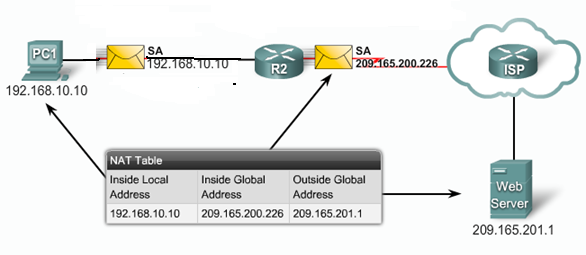 Gambar 2.1 Diagram Terminologi NATInside local IP address Jaringan lokal yang menggunakan alamat IP Privat.Inside global IP address
IP publik yang diberikan ketika ketika host keluar melalui NAT router.Ketika trafik dari Pc1 menuju ke web server pada 209.165.201.1, router R2 menerjemahkan ip address yang digunakan pada pc1 dalam hal ini IP 209.165.200.226 akan di gunakan oleh pc1 sebagai inside global address.Outside global IP address IP yang dituju pada sebuah host di Internet. Misalnya, sebuah web server bisa diakses di alamat IP 209.165.201.1. Outside local address IP lokal yang dimiliki oleh host di luar jaringan. Pada kebanyakan situasi, IP ini akan sama dengan Outside global address.RouterSebuah Router mampu mengirimkan data atau informasi dari satu jaringan ke jaringan lain yang berbeda, router hampir sama dengan bridge, meski tidak lebih pintar dibandingkan bridge, namun pengembangan perangkat router dewasa ini sudah mulai mencapai bahkan melampaui batas tuntutan teknologi yang diharapkan. Router akan mencari jalur terbaik untuk mengirimkan sebuah pesan yang berdasarkan atas alamat tujuan dan alamat asal. Router mengetahui alamat masing-masing komputer dilingkungan jaringan lokalnya, bridges dan router lainnya. Router juga dapat mengetahui keseluruhan jaringan dengan melihat sisi mana yang paling sibuk dan bisa menarik data dari sisi yang sibuk tersebut sampai sisi tersebut bersih. Jika sebuah perusahaan mempunyai LAN dan menginginkan terkoneksi ke internet, maka mereka sebaiknya memakai router, karena kemampuan yang dimiliki router, diantaranya;Router dapat menterjemahkan informasi diantara LAN  dan internetRouter akan mencarikan alternatif jalur yang terbaik untuk mengirimkan data melewati internet3. Mengatur jalur sinyal secara effisien dan dapat mengatur data yang mengalir diantara dua buah protokol4. Dapat mengatur aliran data diantara topologi  jaringan linear Bus dan Bintang (Star)5. Dapat mengatur aliran data melewati kabel fiber optic, kabel koaksial atau kabel twisted pair.MikrotikMikrotik adalah salah satu vendor baik hardware dan software yang menyediakan fasilitas untuk membuat router. Salah  satunya  adalah Mikrotik Router Operating System, ini adalah sistem operasi yang khusus digunakan untuk membuat sebuah router dengan cara menginstallnya ke komputer. Fasilitas atau tools yang disediakan dalam Mikrotik Router Operating System sangat lengkap untuk membangun sebuah router yang handal dan stabil.Kebutuhan Perangkat KerasPeriperal yang dibutuhkan dalam jaringan komputer diantaranya ;KabelKabel yang dipakai dalam membangun jaringan ini berupa kabel Twisted Pair jenis Unshielded Twisted Pair (UTP). Kabel UTP merupakan jenis kabel yang saat ini paling popular digunakan pada sistem jaringan LAN. Panjang maksimum kabel persegment adalah 100 meter. UTP terdiri dari minimal sepasang kabel tembaga terisolasi yan dipilin (twisted). Dalam jaringan komputer dikenal dua jenis pengkabelan yaitu Cross-over dan Straight-through.Etherned card (NIC)Merupakan interface komunikasi data dalam system jaringan komputer, interface ini mempunyai kecepatan rate data 10/10 Mbps atau 10 /100 Mbps dan model terbaru 100 / 1000 Mbps. Berikut ini contoh bentuk fisik etherned card :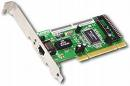 Gambar 2. 2 Etherned Card (NIC)ModemMerupakan perangkat modulator de modulator yang berfunsi untuk mengubah informasi data digital ke analog atau sebaliknya. Modem juga dilengkapi dengan kompresi data dan error correction yang cukup bagus sehingga semakin meningkatkan kinerjanya yang  pada akhirnya meningkatkan kinerja komputer pada saat berkomunikasi. Menurut bentuk dan  pemasangannya, perangkat  modem  ini dibedakan menjadi dua yaitu:Internal ModemModem internal, dipasang pada slot ekspansi PCI atau ISA pada sebauh mainbord komputerExternal ModemJenis modem ini dipasang diluar komputer dan terhubung pada salah satu port komputer. Pada modem  external membutuhkan catu daya tersendiri sedangkan modem internal tidak membutuhkannya 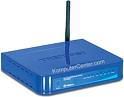 Gambar 2.3  Modem externalHubHub merupakan sebuah device yang bekerja di layer 1 dari model referensi OSI, yang berfunsi sebagai titik pusat yang menghubungkan ke semua komputer untuk membentuk sebuah jaringan. Devices ini biasanya digunakan pada topologi Star.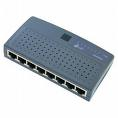 Gambar 2.4  Perangkat HubKomputer / PCMikrotik Router Operating System sudah banyak mendukung berbagai macam driver hardware. Instalasi dapat dilakukan pada standart komputer. Komputer yang akan di jadikan router MikroTik tidak memerlukan  resource yang cukup besar untuk penggunaan standart, misalnya hanya sebagai gateway. Untuk keperluan beban yang besar (network yang kompleks, routing yang rumit dan lain sebagainya) disarankan untuk mempertimbang-kan pemilihan PC yang memadai. Untuk membangun sebuah router tentu dibutuhkan hardware minimal dengan spesifikasi sebagai berikut :Pentium III 800MHz 64Mb RAM HDD 500M 2 NIC (Lan card) CD-ROOM  32 XRancangan Jaringan 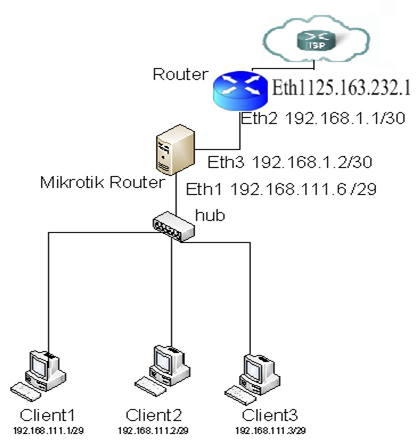 Gambar 2.5 Rancangan Diagram  JaringanSecara garis besar ada beberapa pertimbangan dalam membangun jaringan LAN, diantaranya ;Menentukan teknologi tipe jaringannya (Ethernet, Fast Ethernet, Token Ring, FDDI)Memilih model perkabelan (Fiber, UTP, Coaxial)Menentukan bentuk topologi jaringan (Bus, Ring, dan Star)Menentukan teknologi Client/Server atau Peer to PeerMemilih Sistem Operasi Server (Windows NT, 2000, XP, atau Linux)8 bit network address24 bit host address16 bit network address16 bit host address24 bit network address8 bit host addressDesimalBinerBinerBinerBinerIP Address192.168.111.611000000101010000110111100000110Subnet mask255.255.255.24811111111111111111111111111111000Network Address192.168.111.011000000101010000110111100000000Input AInput BOutput F000010101111